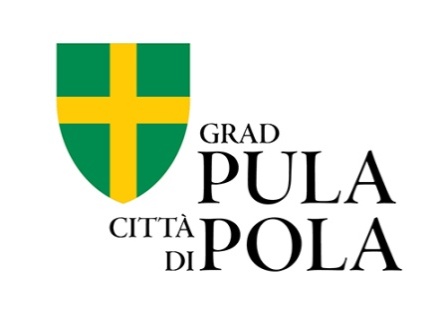 Obrazac za prijavu naJAVNI POZIVza  predlaganje programa  javnih potreba u kulturi Grada Pule-Pola za 2020. godinuDatum raspisivanja javnoga poziva: 02.09.2019. godineRok za dostavu prijava: 20.09.2019. godineObrazac obvezno popunite korištenjem računala. PRIJAVNICA ZA POTPORU I Z D A V A NJ U  KNJIGA, ZBORNIKA I ČASOPISA U 2020. GODINIPredračun ukupnih troškovaIznos sredstava koji se traži kao potpora GradaPredlagatelji su uz prijavu obvezni  dostaviti rukopis na CD-u.Pod kaznenom i materijalnom odgovornošću izjavljujem da su svi podaci navedeni u prijavi istiniti, točni i potpuni.I.OPĆI PODACI O IZDAVAČU ILI POJEDINAČNOM PREDLAGATELJU PROJEKTAOPĆI PODACI O IZDAVAČU ILI POJEDINAČNOM PREDLAGATELJU PROJEKTAOPĆI PODACI O IZDAVAČU ILI POJEDINAČNOM PREDLAGATELJU PROJEKTAOPĆI PODACI O IZDAVAČU ILI POJEDINAČNOM PREDLAGATELJU PROJEKTA1.Naziv i adresa izdavača/predlagatelja2.Ime i prezime  osobe ovlaštene za zastupanje prijavitelja, funkcija ovlaštene osobe,  adresa e-pošte, broj telefona (popunjavaju pravne osobe)3.Telefon/Mobitel prijavitelja4.   E-pošta prijavitelja5.Broj žiro-računa i naziv banke (IBAN)6.OIB prijavitelja II. IZDANJA U PRETHODNIM GODINAMA   IZDANJA U PRETHODNIM GODINAMA  GODINAGODINANAZIVIII. OSNOVNE INFORMACIJE(upisati isključivo podatke o djelu za koje se  traži POTPORA (djelo koje nije izdano) OSNOVNE INFORMACIJE(upisati isključivo podatke o djelu za koje se  traži POTPORA (djelo koje nije izdano)Ime i prezime autoraIme i prezime autoraNaslovNaslovPodnaslovPodnaslovVrsta/tip djelaVrsta/tip djelaRecenzentiRecenzentiSažeti opis rukopisa koji sadrži naznake tematikeSažeti opis rukopisa koji sadrži naznake tematikeOpseg rukopisa u stranicamaBroj ilustracija (crno bijelih i u boji)Format, vrsta papira i tiskaPredviđeno vrijeme izdavanja Predviđena maloprodajna cijenaOpisIznos u knUkupno______________________________________Ime i prezime osobe ovlaštene za zastupanjePečat i potpis predlagatelja